語文創作天地    單元四：故事仿寫   205 創作者：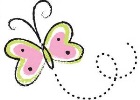 請你仿寫「小烏龜的願望」，文章中要寫出四種動物的願望，並畫出圖畫。題目：（               ）的願望們，？你說神完我只們：對成都要有「所有。可你什說有一」以說麼說的天幫出心看動，你來願，物天從此以後，